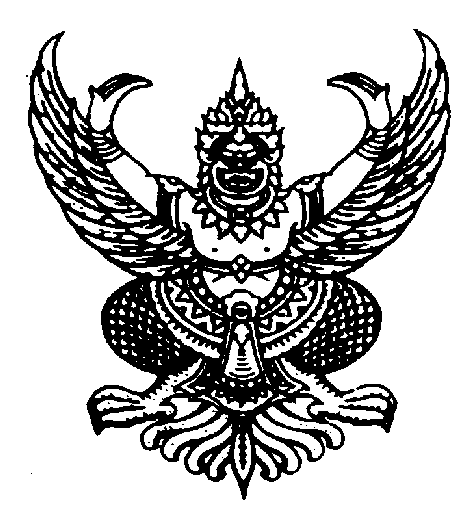 ประกาศองค์การบริหารส่วนตำบลหนองไทรเรื่อง  หลักเกณฑ์การบรรจุและแต่งตั้งบุคลากรขององค์การบริหารส่วนตำบล..............................................		อาศัยอำนาจตามประกาศคณะกรรมการกลางพนักงานส่วนตำบล  เรื่อง  มาตรฐานทั่วไปเกี่ยวกับหลักเกณฑ์และเงื่อนไขการสอบแข่งขัน (ฉบับที่ 3) พ.ศ.2562  ประกาศ  ณ  วันที่  28  มกราคม  2562  และข้อ 5 ของคำสั่งหัวหน้ารักษาความสงบแห่งชาติที่ 8/2560  เรื่อง  การขับเคลื่อนการปฏิรูปการบริหารงานบุคคลท้องถิ่น  ลงวันที่  21  กุมภาพันธ์  2562  ประกอบกับมาตรา 17(5) และมาตรา 23 วรรคเจ็ด แห่งพระราชบัญญัติระเบียบบริหารงานบุคคลส่วนท้องถิ่น พ.ศ.2542 คณะกรรมการพนักงานส่วนตำบล ในการประชุมครั้งที่  12/2561  เมื่อวันที่  27  ธันวาคม  2561  		ข้อ 22  บัญชีผู้สอบแข่งขันได้ของคณะกรรมการกลางการสอบแข่งขันพนักงานส่วนท้องถิ่นมีเงื่อนไขให้ผู้ได้รับการบรรจุแต่งตั้งต้องดำรงตำแหน่งในองค์การบริหารส่วนตำบลที่บรรจุแต่งตั้งอย่างน้อยสองปี  จึงจะโอนไปสังกัดองค์กรปกครองส่วนท้องถิ่นอื่นหรือหน่วยงานราชการอื่นได้  ภายใต้บังคับวรรคหนึ่ง  กรณีมีเหตุผลจำเป็นอย่างยิ่งและเพื่อประโยชน์ในการบริหารงานขององค์การบริหารส่วนตำบล  ตลอดถึงการปฏิบัติราชการของพนักงานส่วนตำบลเป็นไปอย่างมีประสิทธิภาพ  หากผู้ใดผ่านการทดลองปฏิบัติหน้าที่ราชการแล้ว  แต่ยังดำรงตำแหน่งในองค์การบริหารส่วนตำบลนั้นไม่ครบสองปี  ให้นายกองค์การบริหารส่วนตำบล โดยความเห็นชอบของคณะกรรมการพนักงานส่วนตำบลอาจพิจารณาให้โอนไปดำรงตำแหน่งสังกัดองค์กรปกครองส่วนท้องถิ่นภายในกลุ่มภาค/เขตที่ผู้นั้นได้รับการบรรจุแต่งตั้ง  ด้วยการโอนและรับโอนได้เป็นการเฉพาะราย  ทั้งนี้  เหตุผลความจำเป็นอย่างยิ่งให้เป็นไปตามที่คณะกรรมการคณะกรรมการกลางพนักงานส่วนตำบลกำหนด		ข้อ 32 ความในข้อ 22  ให้นำไปบังคับใช้กับผู้ได้รับการขึ้นบัญชีผู้สอบแข่งขันได้ตามประกาศคณะกรรมการกลางการสอบแข่งขันพนักงานส่วนท้องถิ่น  เรื่อง  การขึ้นบัญชีและยกเลิกบัญชีผู้สอบแข่งขันได้ในการสอบสอบแข่งขันเพื่อบรรจุบุคคลเป็นข้าราชการหรือพนักงานส่วนท้องถิ่น  พ.ศ.2560  ลงวันที่  30  พฤศจิกายน  2560ที่ดำเนินการตามประกาศคณะกรรมการกลางพนักงานส่วนตำบล  เรื่อง  มาตรฐานทั่วไปเกี่ยวกับหลักเกณฑ์และเงื่อนไขการสอบแข่งขัน  พ.ศ.  2560  ด้วย		ทั้งนี้  ตั้งแต่บัดนี้เป็นต้นไป			ประกาศ  ณ  วันที่  1๐  เดือน มกราคม  พ.ศ.  2565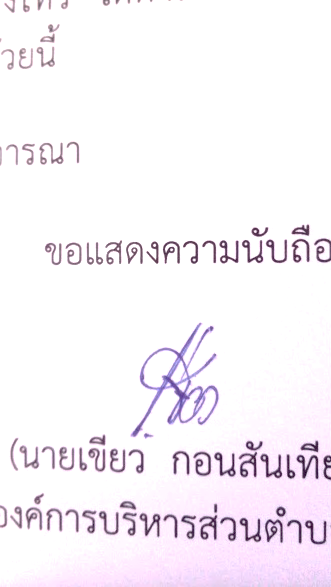 					     (นายเขียว  กอนสันเทียะ)			                 นายกองค์การบริหารส่วนตำบลหนองไทร